Как наш читатель, вы можете зарегистрироваться со скидкой 10% от стандартной стоимости делегатского участия. Для получения скидки укажите код  MDS10 при регистрации на сайте https://pharma-eurasia.com/ru/registration-ru/Принять участие: 

Если вы заинтересованны в выступлении             Если вы заинтересованны в участии            Узнать о спонсорстве и выставке                              Узнать больше  можно здесь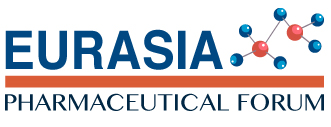 